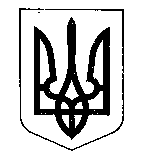 МІНІСТЕРСТВО ФІНАНСІВ УКРАЇНИНАКАЗ  від 06.10.2023                                      Київ                                   № 527 Про внесення змін до форми Податкової декларації з транспортного податкуВідповідно до пункту 46.5 статті 46 глави 2 розділу ІІ Податкового кодексу України, підпункту 5 пункту 4 Положення про Міністерство фінансів України, затвердженого постановою Кабінету Міністрів України від 20 серпня 2014 року № 375, НАКАЗУЮ:1. Внести до форми Податкової декларації з транспортного податку, затвердженої наказом Міністерства фінансів України від 10 квітня 2015 року № 415, зареєстрованим у Міністерстві юстиції України 28 квітня 2015 року за № 474/26919 (у редакції наказу Міністерства фінансів України 
від 30 листопада 2022 року № 401), такі зміни:рядок 717 виключити;слова та цифри:«Ця частина декларації заповнюється посадовими особами контролюючого органу»виключити;примітку 17 виключити.У зв’язку з цим примітку 18 вважати приміткою 17.2. Департаменту податкової політики Міністерства фінансів України в установленому порядку забезпечити:подання цього наказу на державну реєстрацію до Міністерства юстиції України;оприлюднення цього наказу.3. Цей наказ набирає чинності з дня його офіційного опублікування.4. Контроль за виконанням цього наказу покласти на заступника Міністра фінансів України Воробей С. І. та Голову Державної податкової служби України.Міністр								         Сергій МАРЧЕНКОВідмітка про внесення даних до електронної бази податкової звітності «__»_____ 20__ року_____________________________________________________________________________(підпис, власне ім’я та прізвище посадової особи контролюючого органу)За результатами камеральної перевірки декларації (потрібне позначити):порушень (помилок) не виявлено/складено акт від «___» ________ 20___ року № ________«___» _________ 20 року________________________________________________________                                                                      (підпис, власне ім’я та прізвище посадової особи контролюючого органу)